Week Beginning 20/4/20                                                                                                                                                           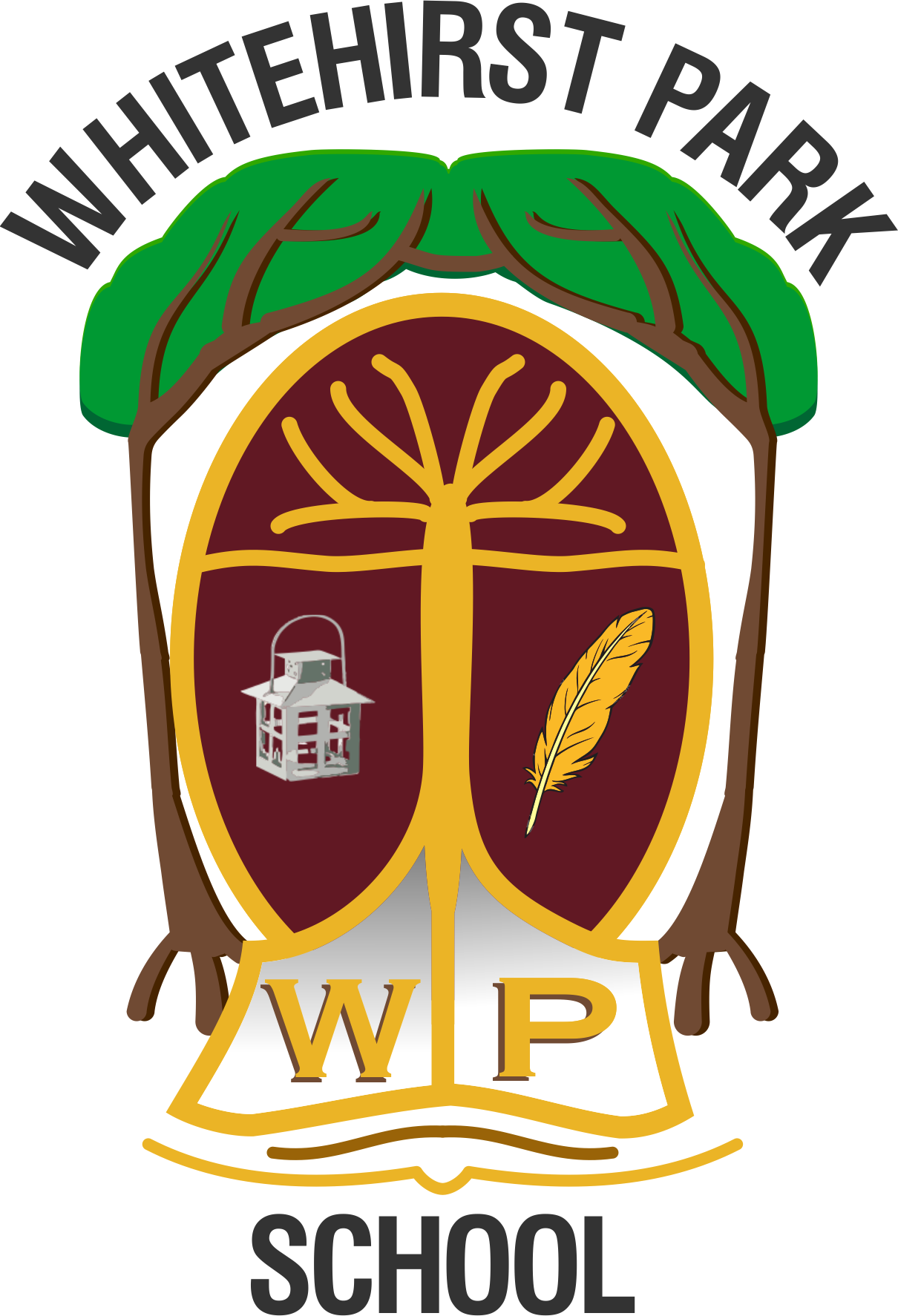 LiteracyNumeracyHealth and WellbeingMondayNewsLogin to Teams and tell everyone something you have enjoyed doing last week or are looking forward to this week.Extra: Write your news and draw a picture.Tricky wordsWe will check you know some of your phase 4 tricky words to spell without looking.1.Little, 2.were, 3.there, 4.come, 5.one, 6.whatAsk someone to say the word and you try to spell it. Any words you are stuck with practise by writing out 3 times. GameRoll it, read it, write it.Use a dice (you got one in your read, write, count bag) and roll it.If you land on a 3 you would need to write out the word there without looking then check your answers.NumeracyIf you know that 4 add 6 is 10Then 14 add 6 is 20 or 4 add 16 is 20.Use what you already know! Hit the buttonCan you beat your score from last week?Practise your number bonds to 10 for a warm-up then go trickier with number bonds to 20.It is important that you work out the answer instead of guessing. You are trying to get them all correct in the time. You then try to beat your score.5 out of 6 is better than 10 out of 23 https://www.topmarks.co.uk/maths-games/hit-the-buttonWant time off the screen? Try this!Write out the numbers 0 to 20 and cut them out to make cards.Turn them all upside down and mix them up. Turn one over and work out what its partner would be to make 20.If you win you get to keep the card but if you get it wrong you need to put it back and mix them again.Joe Wicks Workout – 9:00am YouTubehttps://www.youtube.com/user/thebodycoach1TuesdayPhonics/ HandwritingTalk about the spelling pattern then practise reading them and being able to write them. Use this as handwriting practise remembering how to join your letters. Tails go under the line and tall letters touch the top of your line. Choose one of the following spelling activities to practise your words:3 times, rainbow writing, fancy writing, pyramid spelling eg.Frog =  f          fr         fro      frogBadgerszh sound made from the s eg treasureBadgers video clip of Geraldine Giraffehttps://www.youtube.com/watch?v=dgQa8bJcbDA&safe=activetreasure, television, pleasure, casual, usualEveryone elseea says ee video clip with Geraldine Giraffehttps://www.youtube.com/watch?v=L6F4KRdhqak&safe=activetreat, meat, steam, sea, read, repeatSumdog spelling assessment can be completed any time after you have completed your spelling words. You have until Friday. Good luck!NumeracyToday you are going to learn the mental maths strategy of Reordering.Watch the video clip belowhttps://www.youtube.com/watch?v=mdux-Xn35qE&safe=activeTo reorder in basic addition you start with the big number and add the smaller number.Sometimes you don’t have to change the order because the big number is already first.Use your counting on strategy to complete the sum. I have explained this on your sheet.Complete your group’s worksheet for this week.The link is on the Blog homework pagehttps://www.youtube.com/user/thebodycoach1MindfulnessIf you are finding it hard to focus and concentrate then you maybe need to take a break and try your favourite mindful breathing technique. The music we play in class is on the Blog Mindfulness page. WednesdayReadingChoose a BugClub book to read and remember to answer the bug quizzes. Look back at the text to find the answer, don’t just guess! Your book won’t be marked complete unless you finish the quizzes. https://www.activelearnprimary.co.uk/login?c=0Sumdog Capital letters assessment 2Remember capital letters are found at the start of proper nouns.A person’s first and second nameNames of places like Kilwinning, Scotland, The Portal but not park, swimming poolDays of the week,Months of the yearTitlesAnd the beginning of sentencesNumeracySumdog Challenge and gameshttps://www.sumdog.com/user/sign_inCosmic Yogahttps://www.youtube.com/user/CosmicKidsYogaThursdayWritingToday we are going to practise taking notes of the most important information from something we are watching.On your paper write these 4 different headings and leave space under each one for you notes.Where do minibeasts come from?What do the eggs become?Describe a caterpillar and what it doesHow does a butterfly appear?Watch this lovely Cbeebies with Jess video about minibeasts (caterpillar) and listen very carefully, think about your headings and the information you need to find.https://www.youtube.com/watch?v=a75Jqde8k1I&safe=activeAt the end read your notes back and add any information you forgot. Things to rememberThink of the important information you need to find (key facts)Listen carefullyHandwriting and spelling are not important for notes but you need to understand what you have written, you need to be quick.Write the key facts as points and not sentences.Write your facts under the correct heading.Keep your notes for next week and we will use them to make a butterfly fact file. NumeracySumdog Assessmenthttps://www.sumdog.com/user/sign_inChoose an activity from the Home Learning Numeracy grid on the blog page Click the follow linkFirst level Numeracy Home LearningMindfulness colouringhttps://www.mombooks.com/mom/online-activities/There is lots to choose from twinkl too.FridayReadingChoose an activity from the reading grid to complete.You can use the same BugClub book from Wednesday to give you more practise at reading with fluency and expression or choose a new book either from BOOKS BOOKS BOOKS page, BugClub or one of your own.NumeracyHit the buttonhttps://www.topmarks.co.uk/maths-games/hit-the-buttonFriday Fun choosing!Minibeasts topic on Blog page Play Outside (in the garden)/ Lego/ Construction/ Drawing/ Reading.  You decide!You might want to choose something to learn to draw from Art for Kids Hubhttps://www.youtube.com/user/ArtforKidsHub/videosHappy Friday 